Муниципальное бюджетное общеобразовательное учреждение                                                         школа № 8ПРИКАЗот   01.06.2017г.                                                                                                  № 109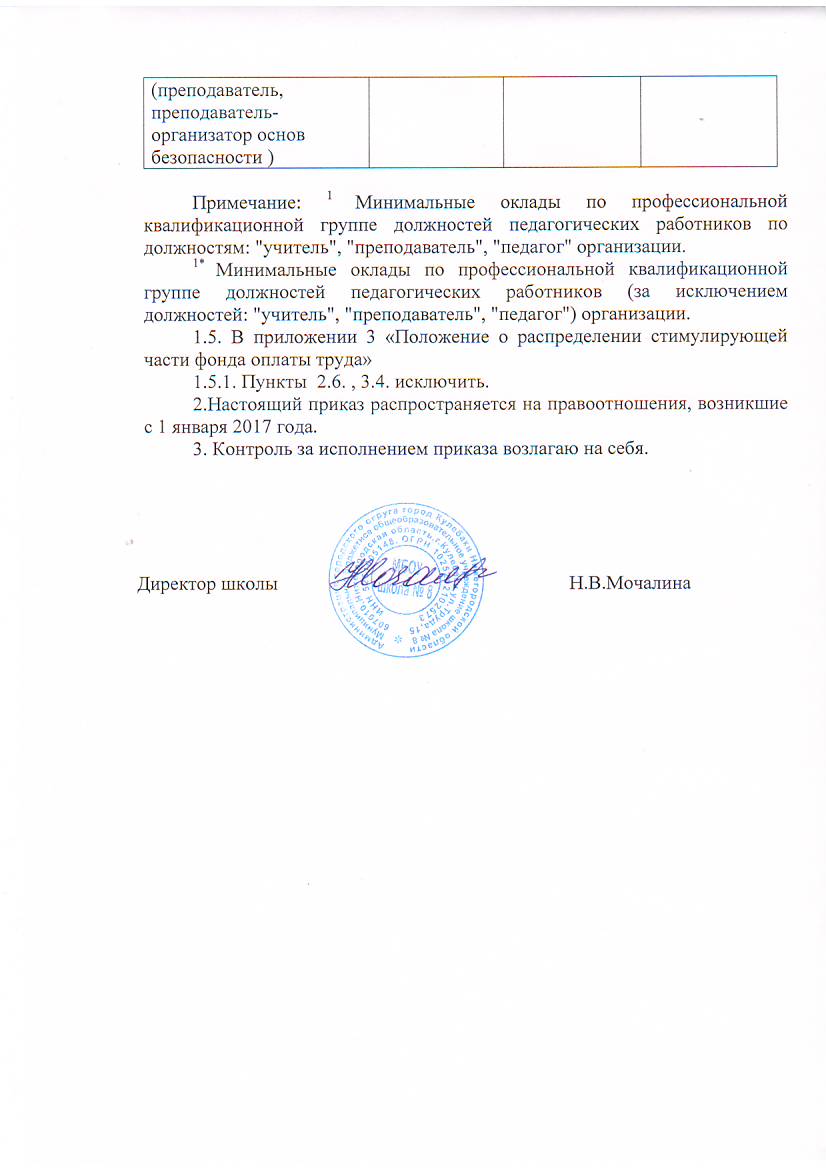 «О внесении изменений в Положение об оплате труда работников МБОУшколы  № 8, утвержденное приказом МБОУшколы № 8 от 01.09.2016 года № 153»             В соответствии с Постановлением Администрации  городского округа город Кулебаки  Нижегородской области от 29.05.2017 года № 1114 «О внесении изменений в постановление администрации городского округа город Кулебаки Нижегородской области от 06 мая 2016 года № 879 «Об утверждении Положения об оплате труда работников муниципальных организаций, осуществляющих образовательную деятельность и подведомственных управлению образования администрации городского округа город Кулебаки Нижегородской области» п р и к а з ы в а ю: